Subject: Controller's Office Organizational Change Sent: Friday, January 7, 2022 2:22 PMDear Colleagues,I am pleased to announce an organizational change in the Controller’s Office effective January 1, 2022.For many years, our budget and financial functions have been combined in one department under the outstanding leadership of Kathy Tosh.  This structure has linked these two vital functions together into a cohesive unit, which has promoted timely and consistent financial reporting and analysis.However, with the implementation of the new budget ReSTART project and the growing complexity of our financial reporting, it has become clear that having resources dedicated solely to these tasks is critical to our success moving forward.  As result, I have decided to split the Budget and Financial Reporting Department into two units – Budget & Planning and Financial Reporting.  The Budget & Planning Department will be led by Kathy Tosh, who will be promoted to Associate Controller.  Brenda Hussey will lead the Financial Reporting Department with the title of Assistant Controller.  In addition, Val Doyle has been promoted to Director of Budget & Planning and Jason Cicco to Director of Financial Reporting.  Leah Melvin will serve as the Assistant Manager of Budget & Planning and Brian Christopher will serve as the Assistant Manager of Financial Reporting.  Val, Leah, Jason, and Brian have been key members of the budget and financial reporting team for many years and their promotions will provide a consistent structure within the organization as well as critical support to Kathy and Brenda.  Finally, I’d like to welcome both Courtney D’Amico (Financial Reporting) and Krista Denny (Budget & Planning), who will be joining their respective departments in January.  Courtney has been with the University for eight years working in the Cost Accounting and Sponsored Projects Accounting departments.  Krista has over 20 years of experience in budget and finance, most recently serving as the Finance Manager for Inovalon, Inc. The two departments will continue to work very closely to strengthen the bond between budgeting and financial reporting that is so critical in communicating the University’s financial results.  Please join me in congratulating everyone in their new roles!Sincerely,ThurmanSEE ATTACHED:  Org chart for Financial Reporting (FR) and Budget and Planning (B&P) units.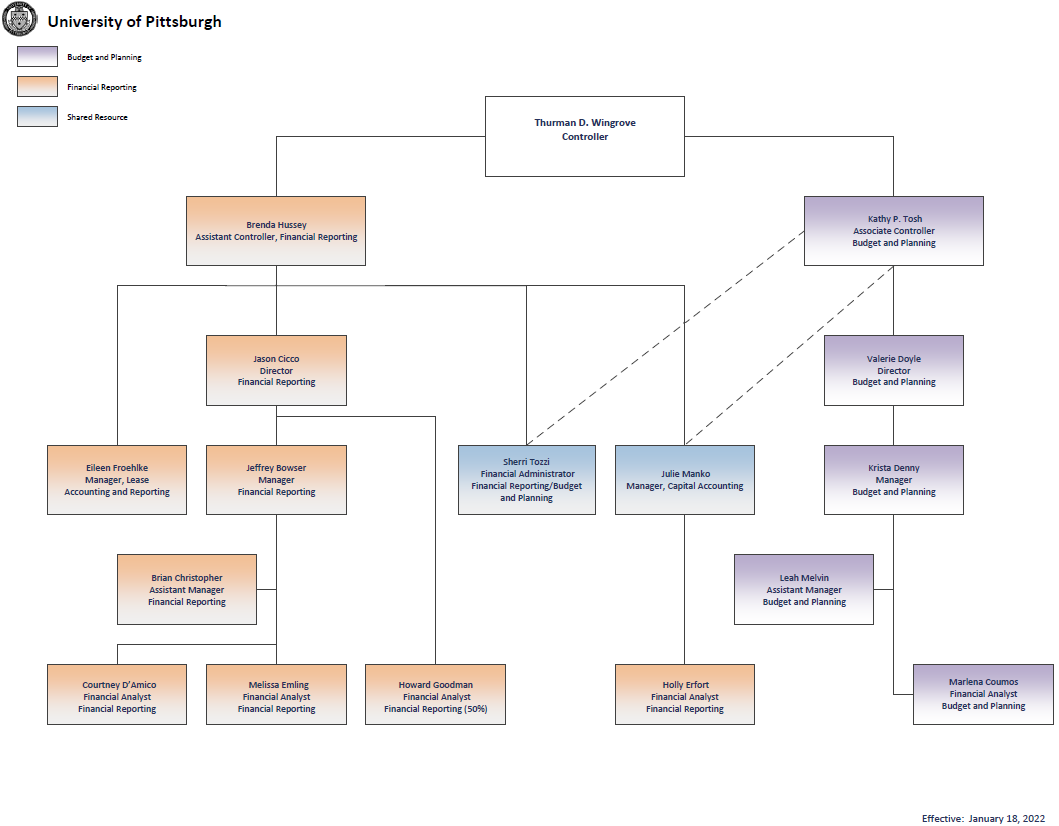 